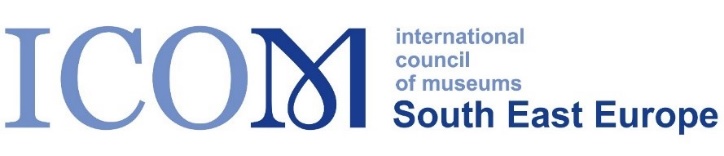 ICOM SEE Annual Conference REGISTRATION FORM Dates: 7 – 8 May 2024Venue: Museum of Kikinda, Kikinda, SerbiaMAIN THEME: Museums, Education and ResearchPersonal Information:Full Name: ___________________________________________________________________Title/Position: ________________________________________________________________Institution/Organization: _______________________________________________________Mailing Address: ______________________________________________________________City: ___________________ Postal Code: ___________________Country: ______________________________________________Phone Number: ________________________________________Email Address: _________________________________________Conference Details:Are you an ICOM member? (Yes/No) _______If yes, please provide your ICOM membership number: ______________________________Will you be presenting at the conference? (Yes/No) _________________________________If yes, please provide the title of your presentation: _________________________________________________________________________________Special Requirements:Do you have any dietary restrictions or special requirements? (Yes/No) _______- If yes, please specify: _______________________________________________Do you require any accessibility assistance? (Yes/No) _______If yes, please specify: ________________________________________________Payment Information:Conference fee is 50€.Please transfer the fee to ICOM SEE account until 30 April 2024:IBAN: FR76 3005 6005 1105 1100 5016 715BIC: CCFRFRPPReference: Conference 2024Banking domiciliation: HSBC FR PARIS CBC ICOM SEEDeclaration:By signing below, I confirm that the information provided in this application form is accurate and complete. I understand that my participation in the ICOM SEE Annual Conference is subject to acceptance and compliance with the conference terms and conditions.Signature: _____________________________ 			 Date: ______________________Please submit this completed form to icomsee00@gmail.com by 31 March 2024. For any inquiries or assistance, please contact icomsee00@gmail.com.